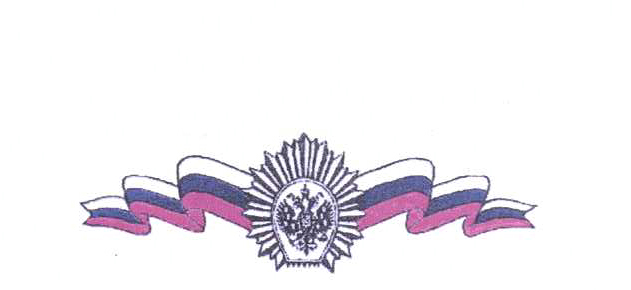 МЕЖДУНАРОДНАЯ  НАУЧНАЯ ОНЛАЙН КОНФЕРЕНЦИЯк 100-летию Исхода Российского Флота из Крыма:«100 лет прибытия российских беженцев на Балканы – Русский Исход (1920 – 2020)»ОРГАНИЗАТОРЫ КОНФЕРЕНЦИИ:Общекадетское Объединение Русских Кадетских Корпусов за рубежом при Русском Доме в Белграде при поддержке Посольства Российской Федерации в Республике Сербии, Российского центра науки и культуры – «Русский Дом» в Белграде, Сербского отделения Международного общественного фонда Единства православных народов, Национального совета национального меньшиства России в Сербии и обществ: Сербско-русское общество  «Белая Церковь» (г. Белая Церковь), Общество соотечественников и друзей России «Союз» и Общество соотечественников и друзей России „Всеславец (г. Крушевац)МЕСТО И ДАТА ПРОВЕДЕНИЯ КОНФЕРЕНЦИИ:РОССИЙСКИЙ ЦЕНТР НАУКИ И КУЛЬТУРЫ – РУССКИЙ ДОМ В БЕЛГРАДЕ ул. Кралице Наталие, д. 33, г. Белград, 17 ноября 2020 г.ПРОГРАММА14.00 – 14.30		ОТКРЫТИЕ КОНФЕРЕНЦИИпредставитель Посольствя Российской Федерации в Республике Сербии (уточняется)И.о. руководителя представительства Россотрудничества в Республике Сербии Дёмин Евгений Эдуардович 14.30 – 17.00 1.  «Политическая деятельность Генерала П.Н. Врангеля» – Трубецкой Александр Александрович (Франция)2. «Исход Белого движения и зарубежные пути русского православия к 100-летию образования Русской зарубежной церкви» – Алексеев Валерий Аркадьевич, Президент Международного общественного Фонда единства православных народов (МОФЕПН)3. «Красный террор в Крыму в 1920-1921 гг.» - Гурьянов Вячеслав Александрович, доктор педагогических наук.3.  «Начало новой жизни: из Красной России в Белый Город» –Косик Виктор Иванович, доктор исторических наук, сотрудник Института славяноведения РАН, исследователь творческой деятельности русских эмигрантов на Балканах4. «Русские и сербы глазами друг друга в 20-30 гг XX в.» – Путятин Владимир Сергеевич, кандидат исторических наук, доцент Кафедры истории южных и западных славян Исторического факультета МГУ им. М.В. Ломоносова5. «Сохранение памяти и почитания участников Великого Русского Исхода в семьях и членами возрожденного Российского Дворянского Собрания» - Александр Юрьевич Королев-Перелешин, Первый Вице-Предводитель Российского Дворянского Собрания6. «Исход кадетских корпусов» – Кастелянов Владимир Николаевич, председатель Сербско-русского общества «Белая Церковь» (г. Белая Церковь) и Вице-председатель Общекадетского объединения русских Кадетских корпусов за рубежом (г. Белград)7. «Русские художники-эмигранты в Сербии (1920–2020) – живописцы и скульпторы» – Межинская-Милованович Елена Константиновна, высший куратор, заместитель управляющего Галереей Сербской Академии Наук и Искусств8. «Российское медицинское зарубежье в Сербии» – Горинов-младший Михаил Михайлович (Москва), кандидат исторических наук, ведущий научный сотрудник отдела истории российского зарубежья Дома русского зарубежья имени Александра Солженицына.9. «Русские архитекторы в Сербии» –Маркович Иван Р., кандидат искусствоведения, историк архитектуры10. «Русские на турецком берегу: Белоэмиграция 1920-1930-х гг.» – Тюркан Олджай (Стамбул), профессор Стамбульского университета (Турция),  доктор филологических наук (Турция) 11. «Внетренняя и внешняя политика греческого государства (1919–1930гг.) и положение Белой русской эмиграции в Греции» –Жалнина Валиькиоти Ирина Леонидовна, независимый исследователь. Русская белая эмиграция в Греции12. «Роль современных организаций российских соотечественников в сохранении памяти и наследия русских эмигрантов первой волны в Болгарии» – Рожков Сергей Александрович, Председатель Русского академического союза в Болгарии им. проф. Александра Федотова13. «Экономическая интеграция Русской эмиграции на Балканах и в Центральной Европе во второй половине 1920-х гг. Паралели на примере Болгарии и Венгрии» – Пейковска Пенка, профессор, доктор исторических наук, Институт исторических исследований Болгарской академии наук14. «Жизнь русской эмигрантки: Зинаида Бенсон» – Гошева Вера, научный советник, профессор Института национальной истории в Скопье и заведующая Департаментом межвоенного периода.15. «Русские книги в книжных фондах Сербии» – Антанасиевич Ирина, профессор филологического факультета Белградского университета16. «Русские голоса на Страдуне» – Илич Светлана Юрьевна, секретарь Кадетского объединения, переводчик17. «Татьяна Пушкадия Рыбкина: летописец русского Загреба» – Грубмаир Инна, кандидат филологических наук, профессор русского язика в Университете Й. Кеплера и ООH. 18. «Отголоски русской эмиграции в словах и фотографии» – Злоди Здравка, доктор наук, научный сотрудник Хорватского института истории в Загребе (Республика Хорватия) 19. «Русская эмиграции в Боснии и Герцеговине» – Бокич Галина, преподаватель русского языка, председатель Совета российской диаспоры Общества дружбы «Русско-сербский мост»20. «Судьба Чернаевых» – Пиличева-Чорко Елена 21. «Русские в Словении» – Бресквар Евгения22. «Русские в Горанско-Приморской области» – Марчеля Наталья